01.12.2020                                                 п. Чкаловский                                               № 19             О внесении изменений  в решение  Совета депутатов № 179 от 26 ноября 2013 года «Об утверждении Положения «О земельном налоге»В целях приведения Положения «О земельном налоге» муниципального образования Чкаловский сельсовет в соответствие с законодательством Российской Федерации, руководствуясь Уставом муниципального образования  Чкаловский  сельсовет Асекеевского района Совет депутатов решил:1.Внести в   приложение к решению Совета депутатов  № 179 от 26.11.2013 «Об утверждении Положения «О земельном налоге» следующие изменения:        1.1. в пункте 1   «Общие положения» и пункте 4 «Порядок и сроки уплаты налога и авансовых платежей по налогу» слова «и сроки» исключить;1.2 абзац 2 подпункта 2 пункта 2 изложить в следующей редакции:« не используемых в предпринимательской деятельности, приобретенных (предоставленных) для ведения личного подсобного хозяйства, садоводства или огородничества, а также земельных участков общего назначения, предусмотренных Федеральным законом от 29 июля 2017 года № 217-ФЗ «О ведении гражданами садоводства и огородничества для собственных нужд и о внесении изменений в отдельные законодательные акты Российской Федерации»;         1.3 абзац 3 пункта 4    «Уплата земельного налога налогоплательщиками - организациями  производится не позднее последнего числа месяца, следующего за отчетным периодом (I квартал, полугодие, 9 месяцев) и не позднее 10 февраля года, следующего за истекшим налоговым периодом (год).» исключить;         1.4 в абзаце 3 пункта 5  «Порядок и сроки предоставления налогоплательщиками документов, подтверждающих право на уменьшение налоговой базы» слова «физические лица » исключить. 2. Решение опубликовать в  газете «Родные просторы».3. Настоящее  решение вступает в силу с 1 января 2021 года но не ранее чем по истечении одного месяца со дня его официального опубликования.        4. Со дня вступления в силу настоящего решения признать утратившими силу ранее принятые решения: от 09.06.2017 № 82 «О протесте прокурора  на  решение Совета депутатов муниципального образования  Чкаловский сельсовет № 179 от 26 ноября 2013 года «Об утверждении Положения «О земельном налоге», от 28.11.2017  № 100 «О внесении изменений  в решение Совета депутатов от 26.11.2013 г. № 179 «Об утверждении Положения о земельном налоге».Председатель Совета депутатов                                                   Р.В. ГельцеваИ. о. главы муниципального образования                                   М.В. Коннова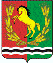 СОВЕТ ДЕПУТАТОВМУНИЦИПАЛЬНОГО ОБРАЗОВАНИЯ ЧКАЛОВСКИЙ СЕЛЬСОВЕТАСЕКЕЕВСКОГО РАЙОНА ОРЕНБУРГСКОЙ ОБЛАСТИЧЕТВЕРТОГО СОЗЫВАРЕШЕНИЕ